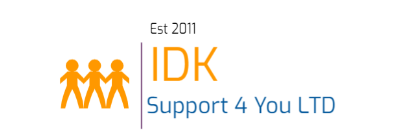 Services Required          Details 			                 CostCompany Number 7787916Registered offices - IDK Support 4 you Ltd       0114 2751937 / 0114 2753880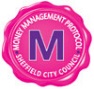 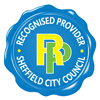  Service Information Form & Authorisation FormService User Name:                                                  Date of Birth:      Address:                    Post Code:                                                                Telephone:      Start Date:                                                                 LL IDINCOME BREAKDOWN PER WEEKLocal Authority       ILF Health OtherTotalYes Finances Support (specify)Set Up FeeManaged Account Payroll Service (Includes 1 PA)£47.99  One Off      £479.91  Per Annum £299.94 Per AnnumE.L.I PaymentFull Cover (inc emp/pub liability, redundancy, emp law)£87.50 Per Annum Additional Services Additional PA (Holiday cover PA, Second PA etc)Pension (Per PA)PA Recruitment£77.98 Per Annum             £41.99  One Off              £35.99  Per Annum       £239.95  Per Annum      Additional CommentsAgreed Costs of service Per Week: Service User Signature:                                                Date:                IDK Signature:                                                                Date:AuthorisationApproval form budget holder in L/AFinance approval Director of Operations/contract manager